МВД РоссииГЛАВНОЕ УПРАВЛЕНИЕ МВД РОССИИ ПО СВЕРДЛОВСКОЙ ОБЛАСТИМЕЖМУНИЦИПАЛЬНЫЙ ОТДЕЛ МВД РОССИИ «ЗАРЕЧНЫЙ»В период с 25.02.2020 по 01.03.2020 в дежурную часть МО МВД России       «Заречный» поступили следующие заявления и сообщения от граждан.В ДЧ МО МВД «Заречный» в период времени по с 19.02.2020 по 24.02.2020  неустановленное лицо путем отжатия пластиковой двери, незаконно проникло в строящийся дом, не пригодный для проживания, по адресу ДНП «Чистые Росы-2», откуда тайно похитил электрический котел на сумму 33000 рублей.Возбуждено уголовное дело.Телефоны дежурной части МО МВД России «Заречный»: 2-10-59, 
7-13-02. Также напоминаем Вам круглосуточный телефон доверия: 8 (343) 358-70-71 и 8 (343) 358-71-61, по которым Вы можете сообщить о преступлениях, свидетелями которых стали Вы, в том числе совершенных сотрудниками МО.МО МВД России «Заречный»  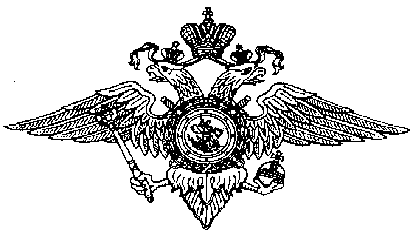 